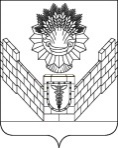 СОВЕТТБИЛИССКОГО СЕЛЬСКОГО ПОСЕЛЕНИЯТБИЛИССКОГО РАЙОНАРЕШЕНИЕот 26.03.2021                                                                       № 106ст-ца ТбилисскаяО награждении Благодарностьюпредседателя Совета Тбилисского сельского поселенияТбилисского района	Рассмотрев ходатайства главы Тбилисского сельского поселения Тбилисского района А.Н. Стойкина о награждении Благодарностью председателя Совета Тбилисского сельского поселения Тбилисского района, руководствуясь решением Совета Тбилисского сельского поселения Тбилисского района от 24 мая 2018 года № 353 «Об утверждении Положения о Почетной грамоте Совета Тбилисского сельского поселения Тбилисского района и Благодарности Председателя Совета Тбилисского сельского поселения Тбилисского района», статьей 27 устава Тбилисского сельского поселения Тбилисского района», Совет Тбилисского сельского поселения Тбилисского района р е ш и л:	1. За большой личный вклад в развитие Тбилисского сельского поселения Тбилисского района и в честь празднования «Дня органов местного самоуправления в Российской Федерации» наградить Благодарностью председателя Совета Тбилисского сельского поселения Тбилисского района:	2. Контроль за выполнением настоящего решения возложить на  постоянно-действующую комиссию Совета Тбилисского сельского поселения Тбилисского района по вопросам осуществления местного самоуправления, торговле и бытовому обслуживанию населения, мобилизационной подготовки, гражданской обороны и чрезвычайных ситуаций, пожарной безопасности  (Соболева).3. Решение вступает в силу со дня его подписания.Председатель Совета Тбилисского сельского поселения Тбилисского района							Е.Б. СамойленкоЮрченкоНиколая Николаевича- главу Тбилисского сельского поселения Тбилисского района в период работы с 2005 года по 2007 год;Фролкину Зинаиду Александровну- председателя органа территориального общественного самоуправления микрорайона      № 11 станицы Тбилисской в период работы с 2006 года по 2019 год;ЛитвиченкоМарину АлександровнуКовалевскогоАлександра Александровича- председателя органа территориального общественного самоуправления микрорайона      № 22 станицы Тбилисской в период работы с 2009 года по 2018 год;- депутата Совета Тбилисского сельского поселения Тбилисского района 4 созыва по четырехмандатному избирательному округу № 4.